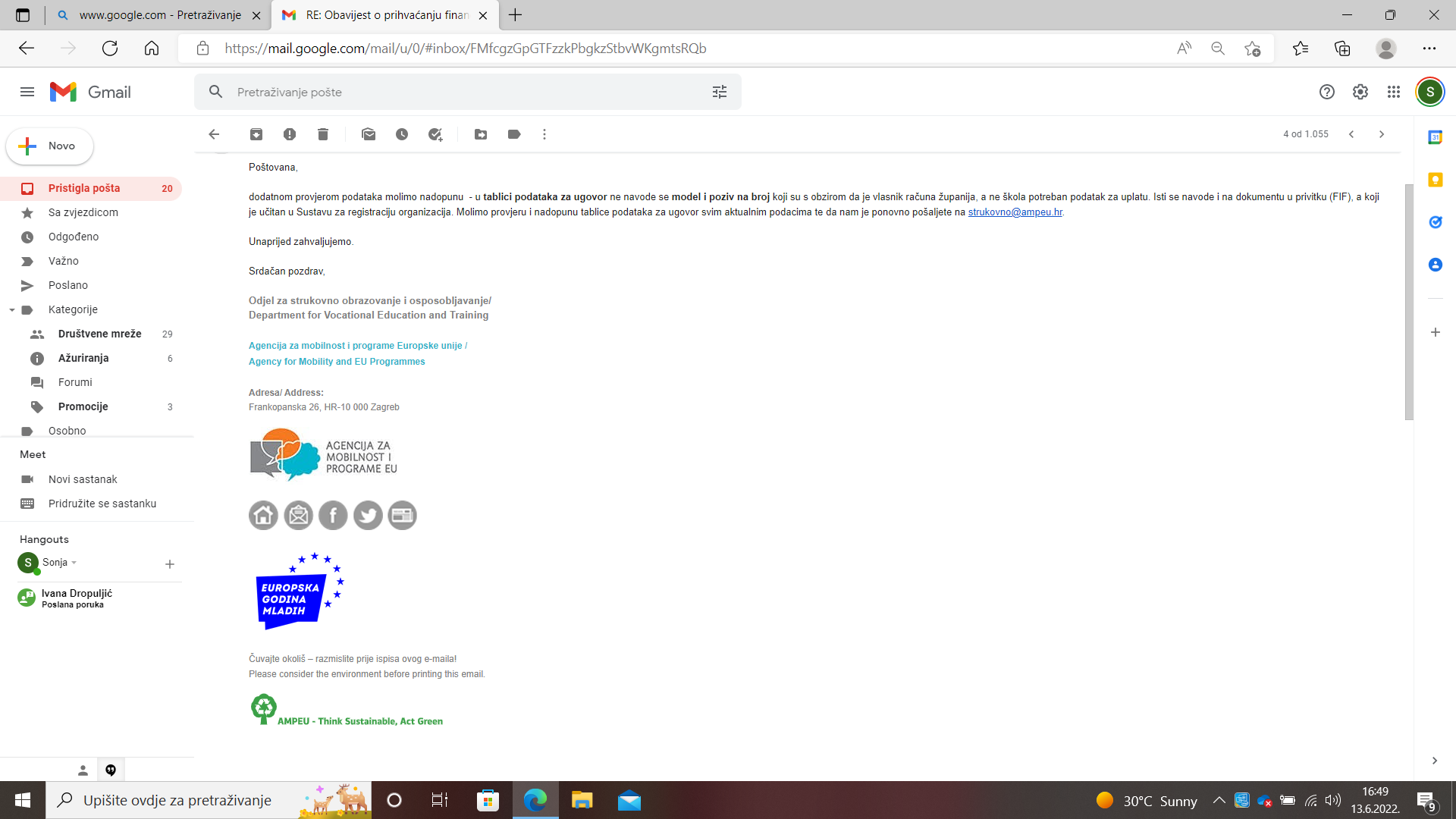  Nositelj projekta: Medicinska škola Ante Kuzmanića-ZadarBroj projekta: 2022-1-HR01-KA122-VET-000072663  Naziv projekta: Program zdravstvene njege ZAPISNIKO IZBORU SUDIONIKA MOBILNOSTI NA TEMELJU Poziva za dostavu prijava za sudjelovanje na projektu mobilnosti Program zdravstvene njege  učenika četvrtih i petih razreda u šk.god.2022./23. Projektom „Program zdravstvene  njege“ odobrenog od Agencije za mobilnost i programe EU u sklopu Erasmus+ programa planirano je obavljanje stručne prakse i boravak 12 učenika/ca naše škole u trajanju od 10 dana u  Škofja Loka Sloveniji. Planirano razdoblje mobilnosti učenika je rujan-listopad 2022. godine. Na temelju raspisanog poziva povjerenstvo u sastavu Anita Basioli, prof, Petra Karaga, mag. med. techn. i Sonja Šare mag. med. techn. donose rang listu prijavljenih učenika: Projektni tim: Anita Basioli, profPetra Karaga, mag.med.techn.Sonja Šare, mag.med.techn. Redni broj  Šifra prijavitelja Broj bodova1.050417272.Plahta273.23104274.Bubamara345275.1209256.greysanatomy247.IM1204238.Bi519239.njunju2210.2822211.Plavi jorgovan21,5012.12082113.olovka2114.1947282115.Velika Toplo2116.15002117.M453M2018.306032019.Anatomija1232020. LM102021.Suncokret19,5022.991923.4865M1924.090318,5025.Zebra1231826.Tigo1827.14021828.21060417,529.Labud661730.IK15MAR1731.leamatosevic1732.kol20121733.Hesoyam1534.777771535.291220041436.Đani13,5037.W9tYZ3Dr13,5038.Crvena kraljica 12311339.Ima li nade za nas 1240.Riba231141.Manu Chao1042.LK1043.Josip12310,50